Государственное бюджетное профессиональное образовательное учреждение Краснодарского края «Краснодарский торгово-экономический колледж» Планоткрытого урока    по теме: «Учет завеса тары» Специальность: 38.02.01 Экономика и бухгалтерский учет (по отраслям) 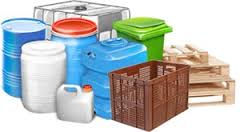 Преподаватель: Шириметова М.В. 2016 годПлан  урока № 297 ПМ 01. Документирование хозяйственных операций и ведение бухгалтерского учета имущества организации.МДК 01.01 Практические основы бухгалтерского учета имущества организации.28.04.2016 г. Группа 211 БТема урока: «Учет завеса тары»Методическая цель урока: формирование ПК 01.01 Обрабатывать первичные бухгалтерские документы; ПК 01.04 Формировать бухгалтерские проводки по учету имущества организации на основе бухгалтерского учета с использованием информационно - коммуникационных технологий.Дидактические задачи:Образовательная:  закрепление теоретических знаний и формирование умений и навыков по оформлению документов по учету и завесу тары. Развивающая: развитие умений правильно обобщать, анализировать и делать выводы.Воспитательная: привитие добросовестного отношения к труду, умения работать в группах, аккуратности, корректного поведения, повышения интереса обучающихся к выбранной профессии.Тип урока: формирования умений и навыковВид урока: практическое занятие Методы обучения: наглядно – демонстрационные Межпредметные связи: основы бухгалтерского учет, тема «Отражение хозяйственных операций на счетах бухгалтерского учета»Ключевые понятия: тара, расходы по таре, доходы по таре, убытки по таре, нетто, брутто, завес тары.Средства обучения: компьютеры, мультимедийный проектор, экран; презентация к уроку; дидактический раздаточный материал; ПБУ 5/01; бухгалтерский план счетов; Иванова Н. В. Учебное пособие « Бухгалтерский учет на предприятиях торговли» / – М.: Издательский центр «Академия», 2011.План урока•	Оргмомент  - 1 мин;        •	Сообщение темы и целей занятия  - 2 мин;•	Актуализация знаний обучающихся        - 3 мин;                      •	Мотивация учебной деятельности          - 2 мин;•	Выполнение практического задания      - 28 мин;•	Физкультминутка. Зрительная гимнастика-2мин;                  •	Закрепление знаний обучающихся      - 2 мин;•	Подведение итогов, выставление оценок - 3мин; •	Домашнее задание    - 2 мин;•	Рефлексия                - 1 мин.Ход урока1.	ОргмоментПриветствие, проверка готовности к уроку, позитивный настрой на работу, проверка отсутствующих.2.	Сообщение темы и целей занятия 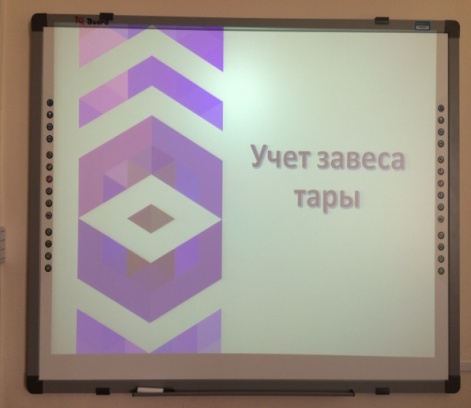 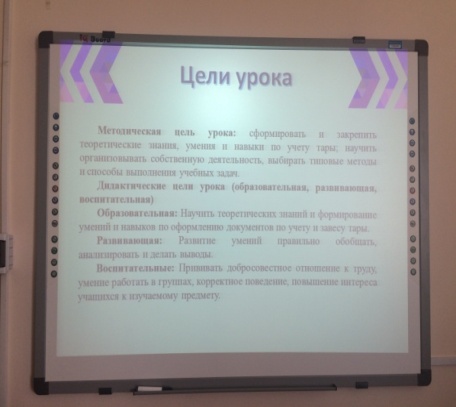 3.	Актуализация знаний учащихся Фронтальный опрос•	Что такое тара? (емкость для хранения, упаковки и транспортировки промышленных товаров и сельскохозяйственных продуктов)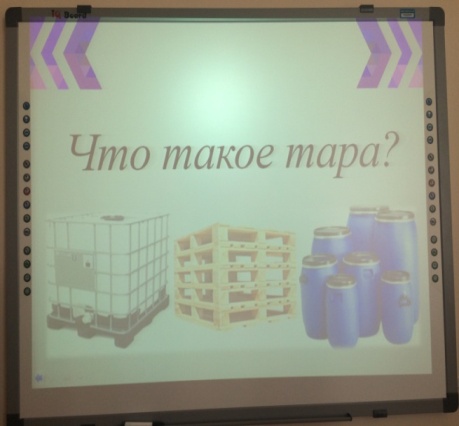 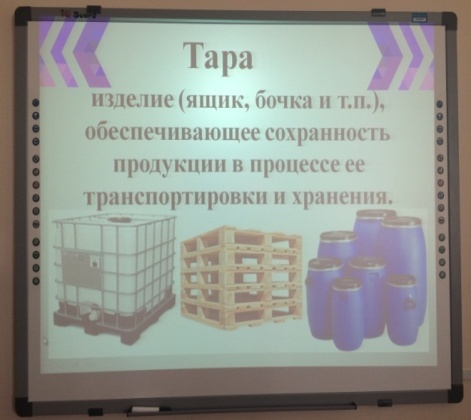 •	Назовите виды тары? (тара бывает деревянная, картонная, бумажная, металлическая, полимерная, тканевая, стеклянная и из комбинированных материалов; крупногабаритная и малогабаритная)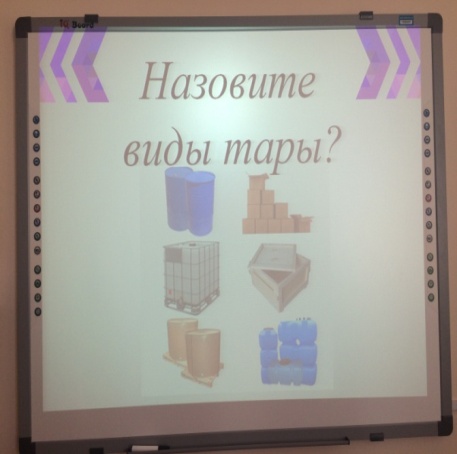 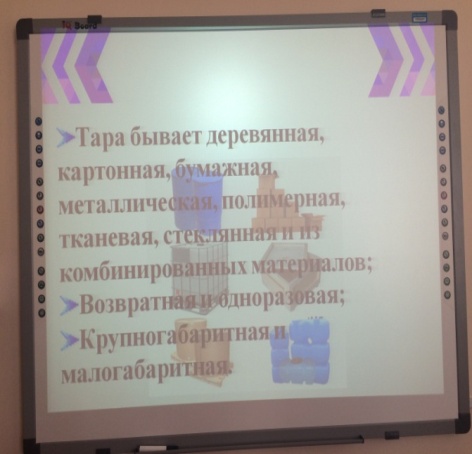 •	Назовите форму  документа «Отчета по таре»? (ТОРГ-30)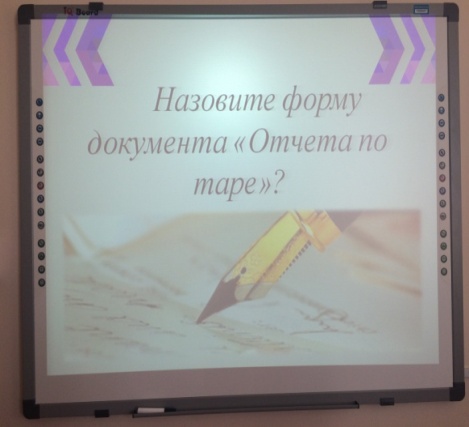 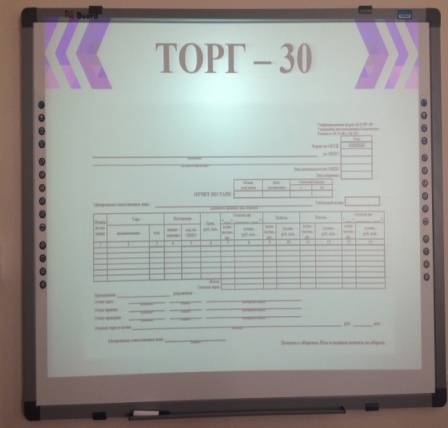 •	Назовите счет, субсчет на котором учитываются тара и тарные материалы? (счет 10 «Материалы» субсчет 4 «Тара и тарные материалы»)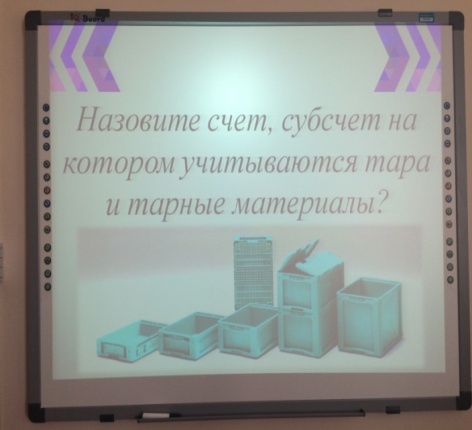 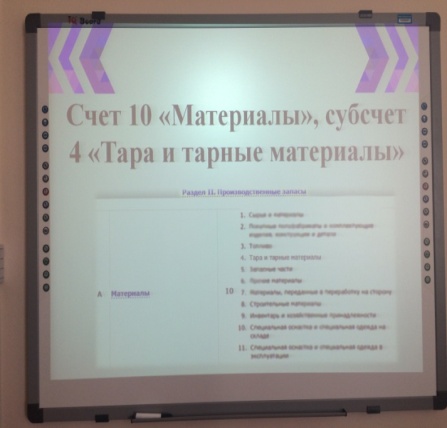 •	Назовите форму документа «Завес тары»? (ТОРГ-6)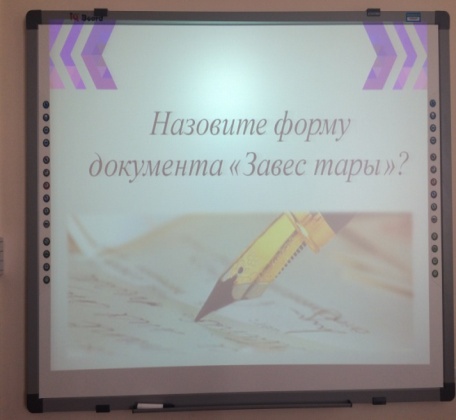 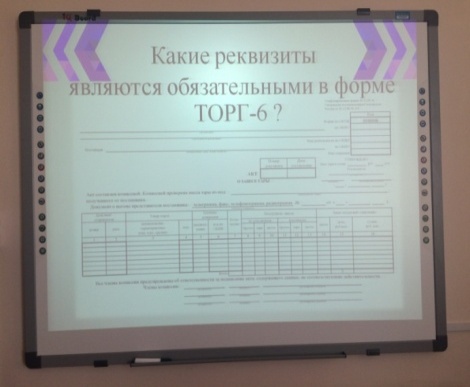 4.	Мотивация учебной деятельности Задумывались ли вы над функциями  тары и упаковки, каким требованиям должна отвечать упаковка? Как вы думаете, насколько актуальна сегодняшняя тема? Какую цель ставите перед собой на уроке? Скажите, имеет ли тема нашего урока связь с вашей бедующей профессией?5.	Выполнение практического задания Условия заданий:•	Необходимо определить завес тары;•	По данным условиям  заполнить форму ТОРГ-6 «Акт о завесе тары»;•	Составить корреспонденцию счетов.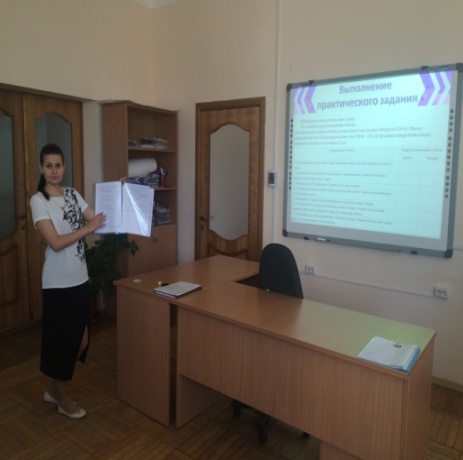 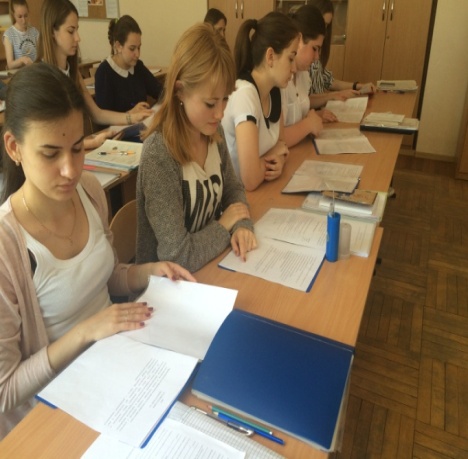 Задание №1 (14 мин)В магазин поступила бочка растительного масла массой брутто 120 кг. Масса тары по маркировке - 20 кг. Масло оприходовано чистой массой в количестве 100 кг (120 - 20). После продажи товара бочка была взвешена, и ее масса составила 22 кг. Следовательно, фактически было продано 98 кг масла (120 - 22). Завес тары составляет 2 кг (22 - 20), и он должен быть списан с материально ответственных лиц как излишне оприходованный товар.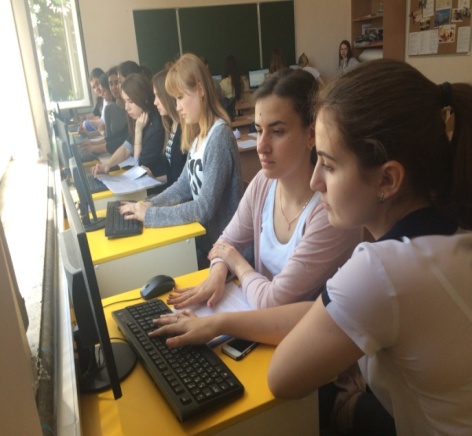 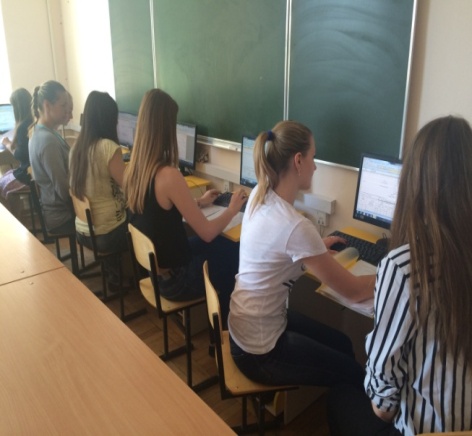 6.	Физкультминутка. Зрительная гимнастика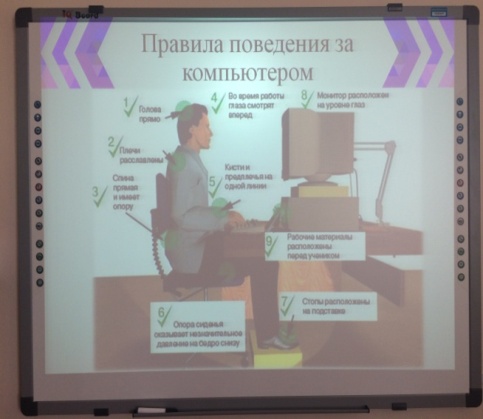 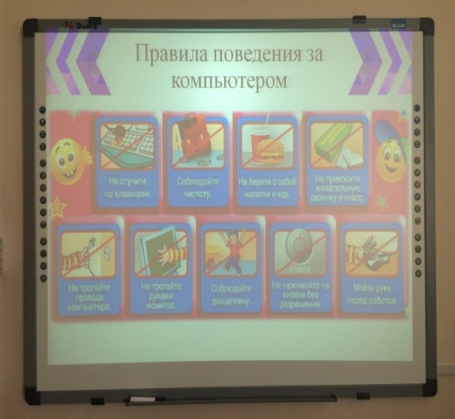 Задание №2 (14 мин) В магазин поступило масло топленое. Масса брутто по документу поставщика – 50 кг, масса тары – 15 кг, масса нетто – 35 кг. Эти 35 кг оприходованы материально ответственным лицом. После реализации масла бочку взвесили, и её масса оказалась 16 кг. Значит, фактически было продано 34 кг масла (50 – 16). Завес тары составляет 1 кг (16 – 15). Следовательно, с материально ответственного лица должен быть списан 1 кг товара как излишне оприходованный. 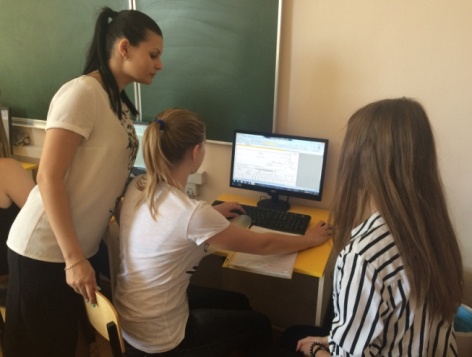 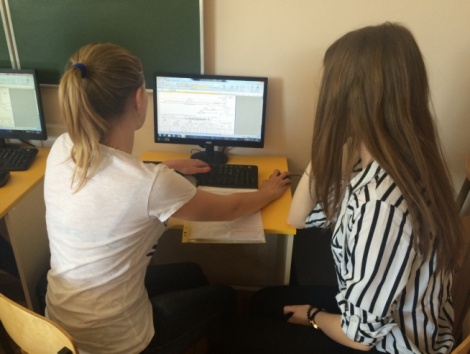 7.	Закрепление знаний обучающихся •	Что такое завес тары? (разница в  весе товара, фактический вес больше веса указанного в маркировке)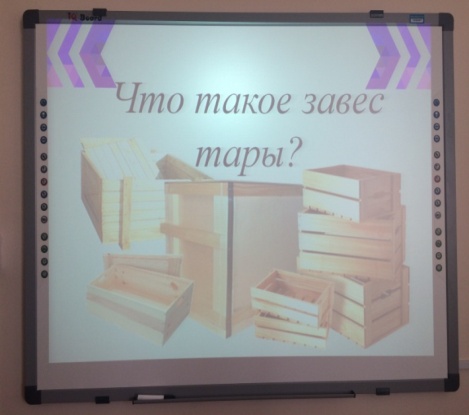 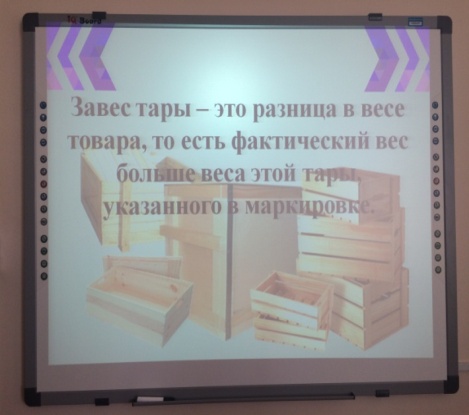 •	Какой документ используют при завесе тары? (форма ТОРГ-6)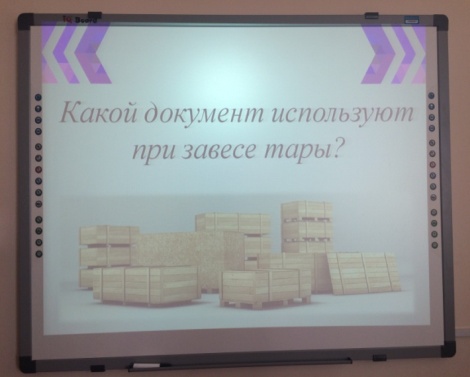 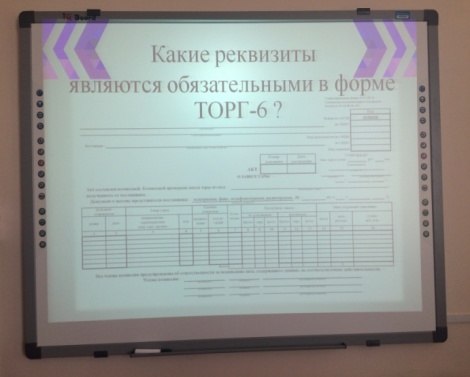 •	Какие реквизиты являются обязательными в форме ТОРГ- 6? (наименование документа, формы, дата составления документа, наименование организации, измерители хозяйственной операции, наименование должностных лиц, ответственных за совершение хозяйственной операции и правильности ее оформления, личные подписи) •	На каком счете учитывается  «Тара под товаром и порожняя»? (41.3)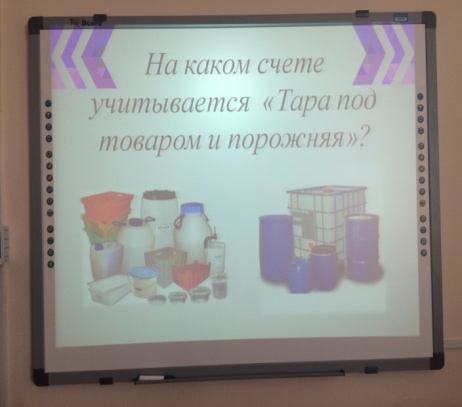 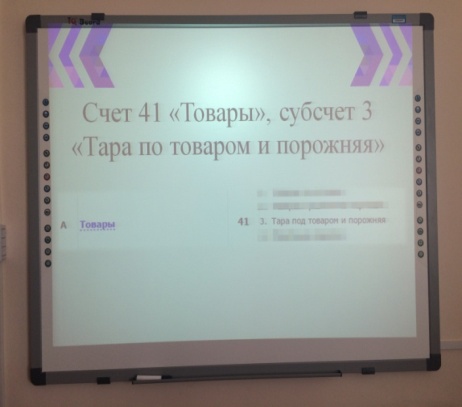 8.	Подведение итогов, выставление оценок 9.	Домашнее задание • Иванова, Н. В. Учебное пособие «Бухгалтерский учет на предприятиях торговли» – М.: Издательский центр «Академия», 2011; Стр187- 190;• Конспект в тетради;• Повторить бухгалтерский план счетов.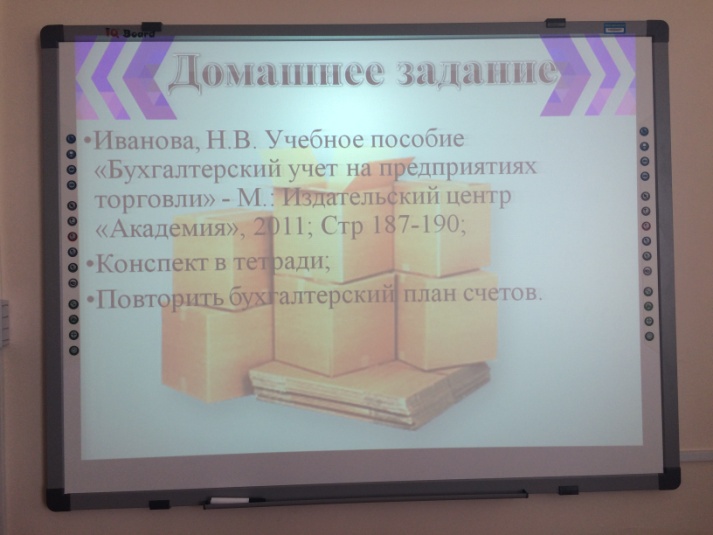 10.	Рефлексия Вопросы:•	Что вы изучили?•	Чему вы научились?•	Что вам понравилось?Содержание хозяйственной операцииКорреспонденция счетовКорреспонденция счетовСодержание хозяйственной операцииДтКт1. На основании акта о завесе тары отражается факт потери товаров отзавеса тары9441.22. Предъявляется претензия поставщику о возмещении стоимости потерь товаров вследствиезавеса тары76.2943. Возмещается поставщиком стоимость потерь товаров5176.24.Списывается сумма потерь товаров вследствиезавеса тары на материально ответственное лицо73.2945. Возмещается сумма потерь материально ответственным лицом5073.26. Списывается на расходы на продажу сумма потерь товаров, по которым выявлен завес тары в пределах норм естественной убыли44947. Списываются за счет организации торговли потери товаров вследствиезавеса тары, не возмещаемые поставщиком91.294Содержание хозяйственных операцииДтКтСписывается завес тары за счет поставщика по розничной стоимости:на сумму предъявленной претензии поставщику по покупным ценам9476/241/294Списывается завес тары за счет материально ответственного лица:до утвержденияпосле утверждения9473/241/294Списывается завес тары за счет дополнительной скидки методом «красноесторно»41.242